T.C. SAKARAYA UYGULAMALI BİLİMLER ÜNİVERSİTESİ TURİZM FAKÜLTESİ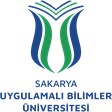 İŞ SÜREÇLERİ11) ARŞ. GÖR. ALIMI SÜRECİ İŞLEMLERİARŞ. GÖR. ALIMI SÜRECİNİ BAŞLAT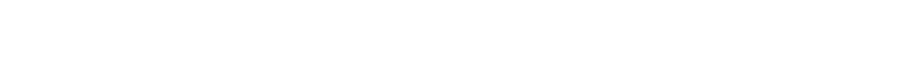 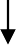 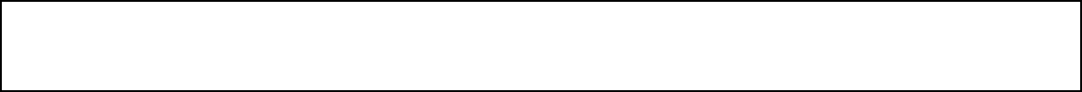 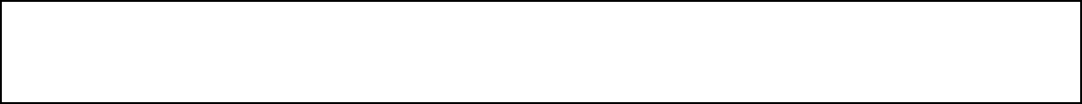 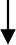 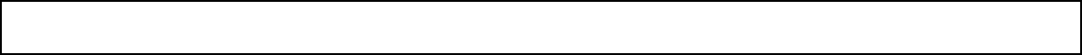 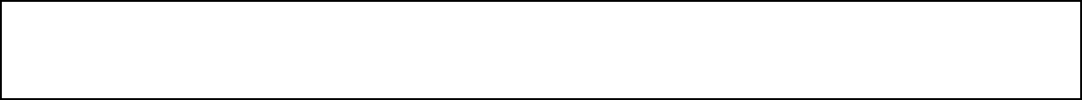 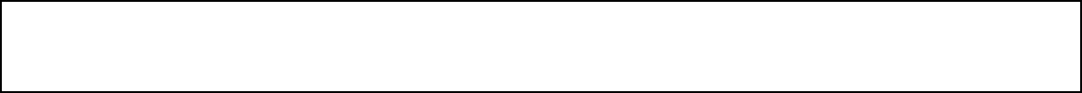 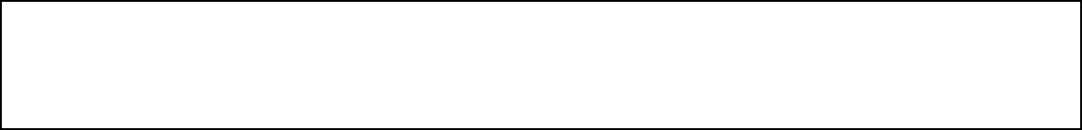 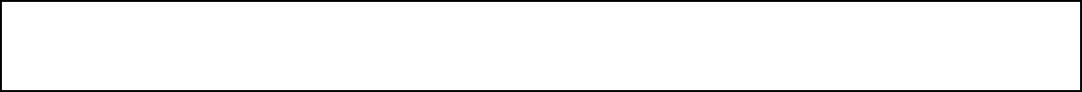 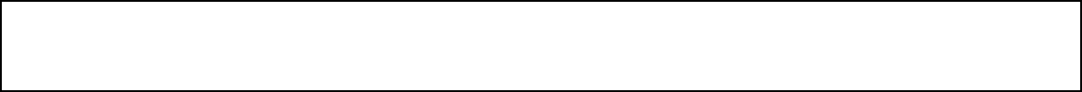 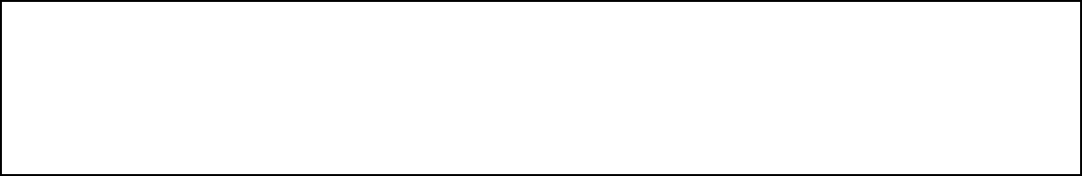 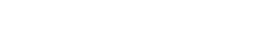 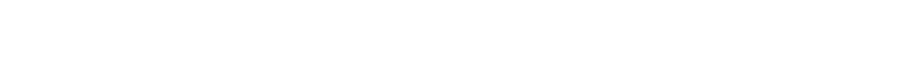 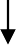 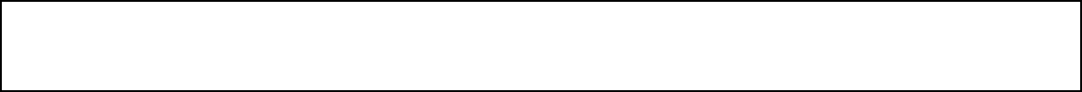 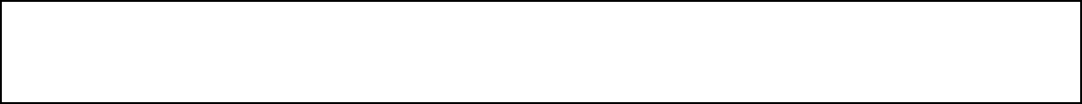 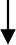 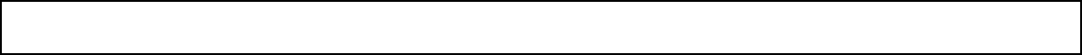 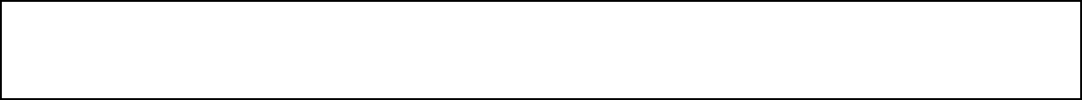 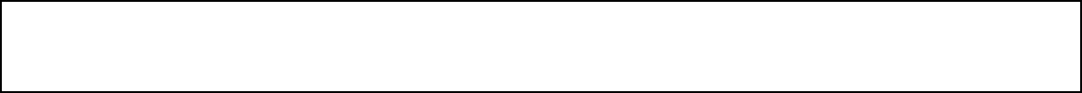 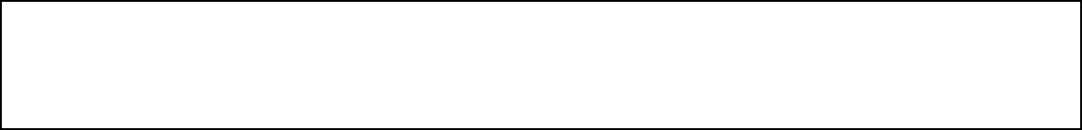 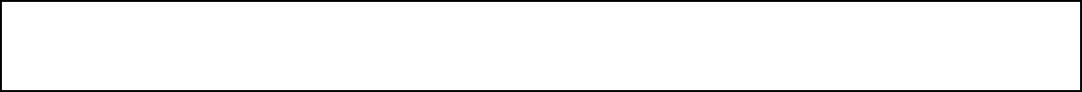 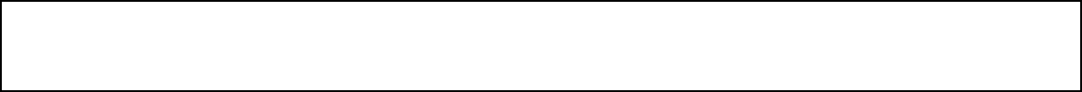 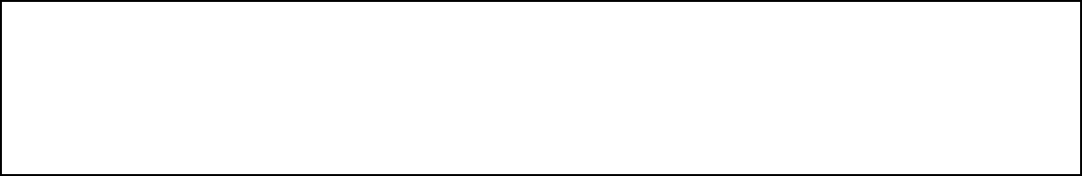 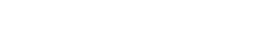 Taleplerin Tespiti.Talepler Doğrultusunda Rektörlüğe Kadro Sayısı BildirmeAkademik İlanın Ulusal Gazetede YayınlanmasıAdayların MüracaatıÖn Değerlendirme Komisyonlarının Oluşturulması, Rektörlüğe ve İlgililere Bildirilmesi                Aday İlandaki Şartları Sağlamıyorsa ya da Belgeleri Tam Değilse Başvurusu Kabul Edilmez.Aday İlandaki Şartlara Uyuyor ve Belgeleri Tamam İse Belirlenen Komisyonlarca Başvuruların Değerlendirilerek En Yüksek Puandan En Düşük Puana Göre Sıralanmış Ön Değerlendirme Formlarının İmzalı Haliyle Dekanlığa Teslim Edilmesi..İlanda Belirtilen Tarihte Giriş Sınavı Yapılarak Giriş Sınavının Sonucunun En Yüksek Puandan En Düşük Puana Göre SıralanmasıGiriş Sınavı Sonuçu Sınav Tutanakları ve Evraklarıİle Birlikte Dekanlığa Teslim Edilir.Sınav Sonuçları İlan Edilir.Dekanlık Görüşü İle Birlikte Yönetim Kuruluna Sunulur.Personel Daire Başkanlığı ve Rektörlük Onayına Sunulmak Üzere Gönderilir.SÜREÇ ADIArş. Gör. Alımı Süreci İşlemleriArş. Gör. Alımı Süreci İşlemleriArş. Gör. Alımı Süreci İşlemleriSÜREÇ NO11TARİH01.01.2024SÜRECİN SORUMLUSUBölüm Başkanı, Fakülte Sekreteri, DekanBölüm Başkanı, Fakülte Sekreteri, DekanBölüm Başkanı, Fakülte Sekreteri, DekanSÜREÇ ORGANİZASYON İLİŞKİSİFakülte Dekanlığı, Bölüm Başkanlığı, Fakülte Sekreterliği, RektörlükFakülte Dekanlığı, Bölüm Başkanlığı, Fakülte Sekreterliği, RektörlükFakülte Dekanlığı, Bölüm Başkanlığı, Fakülte Sekreterliği, RektörlükÜST SÜRECİYönetim İşletişim SüreciYönetim İşletişim SüreciYönetim İşletişim SüreciSÜRECİN AMACIAkademik Personel İhtiyacının Karşılanması,Akademik Personel İhtiyacının Karşılanması,Akademik Personel İhtiyacının Karşılanması,SÜRECİN SINIRLARIRektörlüğün akademik personeli ataması ve ilgilinin göreve başlaması Rektörlüğün akademik personeli ataması ve ilgilinin göreve başlaması Rektörlüğün akademik personeli ataması ve ilgilinin göreve başlaması SÜREÇ ADIMLARITalepler doğrultusunda rektörlüğe kadro sayısı bildirmeAkademik ilanın ulusal gazetede yayınlanmasıAdayların müracaatıÖn değerlendirme komisyonlarının oluşturulması, Rektörlüğe ve ilgililere bildirilmesiAday İlandaki Şartlara Uyuyor ve Belgeleri Tamam İse Belirlenen Komisyonlarca Başvuruların Değerlendirilerek En Yüksek Puandan En Düşük Puana Göre Sıralanmış Ön değerlendirme formlarının imzalı haliyle dekanlığa teslim edilmesi.Giriş sınavı yapılarak giriş sınavının sonucunun en yüksek puandan en düşük puana göre sıralanmasıGiriş sınavı sonuçu sınav tutanakları ve evrakları ile birlikte Dekanlığa teslim edilir.Sınav Sonuçları İlan Edilir. Dekanlık Görüşü İle Birlikte Yönetim Kuruluna Sunulur.Personel Daire Başkanlığı ve Rektörlük Onayına Sunulmak Üzere Gönderilir.Talepler doğrultusunda rektörlüğe kadro sayısı bildirmeAkademik ilanın ulusal gazetede yayınlanmasıAdayların müracaatıÖn değerlendirme komisyonlarının oluşturulması, Rektörlüğe ve ilgililere bildirilmesiAday İlandaki Şartlara Uyuyor ve Belgeleri Tamam İse Belirlenen Komisyonlarca Başvuruların Değerlendirilerek En Yüksek Puandan En Düşük Puana Göre Sıralanmış Ön değerlendirme formlarının imzalı haliyle dekanlığa teslim edilmesi.Giriş sınavı yapılarak giriş sınavının sonucunun en yüksek puandan en düşük puana göre sıralanmasıGiriş sınavı sonuçu sınav tutanakları ve evrakları ile birlikte Dekanlığa teslim edilir.Sınav Sonuçları İlan Edilir. Dekanlık Görüşü İle Birlikte Yönetim Kuruluna Sunulur.Personel Daire Başkanlığı ve Rektörlük Onayına Sunulmak Üzere Gönderilir.Talepler doğrultusunda rektörlüğe kadro sayısı bildirmeAkademik ilanın ulusal gazetede yayınlanmasıAdayların müracaatıÖn değerlendirme komisyonlarının oluşturulması, Rektörlüğe ve ilgililere bildirilmesiAday İlandaki Şartlara Uyuyor ve Belgeleri Tamam İse Belirlenen Komisyonlarca Başvuruların Değerlendirilerek En Yüksek Puandan En Düşük Puana Göre Sıralanmış Ön değerlendirme formlarının imzalı haliyle dekanlığa teslim edilmesi.Giriş sınavı yapılarak giriş sınavının sonucunun en yüksek puandan en düşük puana göre sıralanmasıGiriş sınavı sonuçu sınav tutanakları ve evrakları ile birlikte Dekanlığa teslim edilir.Sınav Sonuçları İlan Edilir. Dekanlık Görüşü İle Birlikte Yönetim Kuruluna Sunulur.Personel Daire Başkanlığı ve Rektörlük Onayına Sunulmak Üzere Gönderilir.SÜREÇ PERFORMANS GÖSTERGELERİPerformans GöstergesiPerformans GöstergesiPerformans GöstergesiSÜREÇ PERFORMANS GÖSTERGELERİAkademik Personel SayısıAkademik Personel SayısıAkademik Personel Sayısı